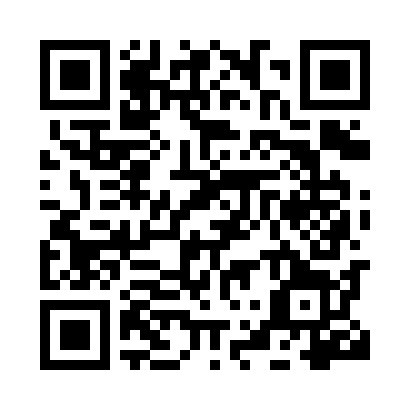 Prayer times for Achtel, BelgiumMon 1 Apr 2024 - Tue 30 Apr 2024High Latitude Method: Angle Based RulePrayer Calculation Method: Muslim World LeagueAsar Calculation Method: ShafiPrayer times provided by https://www.salahtimes.comDateDayFajrSunriseDhuhrAsrMaghribIsha1Mon5:177:161:455:188:1510:062Tue5:147:131:445:198:1610:083Wed5:127:111:445:208:1810:104Thu5:097:091:445:218:2010:125Fri5:067:071:435:218:2110:156Sat5:037:041:435:228:2310:177Sun5:007:021:435:238:2510:198Mon4:577:001:435:248:2610:219Tue4:546:581:425:258:2810:2410Wed4:516:551:425:268:3010:2611Thu4:486:531:425:268:3110:2912Fri4:456:511:425:278:3310:3113Sat4:426:491:415:288:3510:3314Sun4:396:471:415:298:3610:3615Mon4:366:451:415:298:3810:3816Tue4:336:421:415:308:4010:4117Wed4:306:401:405:318:4110:4318Thu4:276:381:405:328:4310:4619Fri4:246:361:405:328:4510:4920Sat4:206:341:405:338:4610:5121Sun4:176:321:405:348:4810:5422Mon4:146:301:395:358:5010:5623Tue4:116:281:395:358:5110:5924Wed4:076:261:395:368:5311:0225Thu4:046:241:395:378:5511:0526Fri4:016:221:395:378:5611:0827Sat3:576:201:395:388:5811:1028Sun3:546:181:385:399:0011:1329Mon3:516:161:385:409:0111:1630Tue3:476:141:385:409:0311:19